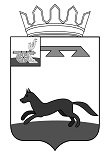 АДМИНИСТРАЦИЯПЕЧЕРСКОГО СЕЛЬСКОГО ПОСЕЛЕНИЯХИСЛАВИЧСКОГО РАЙОНА СМОЛЕНСКОЙ ОБЛАСТИПОСТАНОВЛЕНИЕот 26 января 2024 года                                                           № 5В целях реализации Федерального закона от 05.04.2013 г. г. № 44 – ФЗ «О контрактной системе в сфере закупок товаров,  работ,  услуг  для обеспечения государственных    и    муниципальных нужд»,   в соответствии с областным законом от 14.12.2023г № 126-з «Об областном бюджете на 2024 год и на плановый период 2025 и 2026 годов», уведомления № 8170130, № 8220025-29 от 02.01.2024г о предоставлении субсидии, субвенции, иного межбюджетного трансферта, имеющего целевое назначение на 2024 год и плановый период 2025 и 2026 годов        внести изменения в План-график закупок объект закупки:           1. Уменьшить особую закупку  по комплексу процессных мероприятий «Расходы на строительство, содержание, обслуживание и ремонт водопроводных сетей муниципального образования» на сумму: - 6100,00 (шесть тысяч сто рублей 00 копеек) расходы на приобретение материальных запасов (КБК 911 0502 03 4 02 20330 244 346  U).2.Увеличить особую закупку  по основному  мероприятию «Мобилизационная и вневойсковая подготовка» а сумму:          2024 год:- 23405,90(двадцать три тысячи четыреста пять рублей 90 копеек) расходы на приобретение материальных запасов (КБК  911 0203  890 01 51180 244 346 24-51180-00000-00000 18108#219).          2025 год:- 31 005,90 (тридцать одна тысяча пять рублей 90 копеек) расходы на приобретение материальных запасов (КБК  911 0203 890 01 51180 244 346 18108#219).2026 год:- 38805,90  (тридцать восемь тысяч восемьсот пять рублей 90 копеек) расходы на приобретение материальных запасов (КБК  911 0203 890 01 51180 244 346 18108#219). 3. Увеличить особую закупку  по комплексу процессных мероприятий «Подготовка проектной документации и ее экспертиза в целях реализации региональной программы «Модернизация систем коммунальной инфраструктуры Смоленской области» на сумму 606100,00 руб.: - 600000,00 (шестьсот тысяч рублей 00 копеек) разработка проектно-сметной документации на капитальный ремонт объекта «Сети водоснабжения в д. Петрополье Печерского сельского поселения Хиславичского района Смоленской области (КБК  911 0502 03 4 07 S1160 244 226 81160-24 18108#S1160);         - 6100 (шесть тысяч сто рублей 00 копеек) разработка проектно-сметной документации на капитальный ремонт объекта «Сети водоснабжения в д. Петрополье Печерского сельского поселения Хиславичского района Смоленской области (КБК  911 0502 03 4 07 S1160 244 226 U   81160-24).4. Разместить данное распоряжение на официальном сайте Администрации муниципального образования «Хиславичский район» Смоленской области.5. Контроль за выполнением настоящего распоряжения оставляю за собой.Глава муниципального образованияПечерского сельского поселенияХиславичского района Смоленской области                             А.Н.ШкредовО внесении изменений в План-график закупок товаров, работ, услуг для обеспечения нужд Администрации Печерского сельского поселения Хиславичского района Смоленской области 